15. ZASADNUTIE VýkonnÉho výborU SZV, 11.03.2022 BRATIASLAVABod programu: 18Podmienky predaja pohárov na med s logom SZV na rok 2022 Predkladá:	predseda SZV Ing. Milan RusnákSpracoval:	 predseda SZV Ing. Milan Rusnák						Návrh na uznesenie:						VV SZV berie predložený materiál na vedomie.Podmienky predaja pohárov na med s logom SZV na rok 2022 Vážení členovia VV SZV,Predkladám Vám na schválenie vypracované podmienky predaja pohárov na med s logom SZV na rok 2022. Právna kancelária nám vypracovala podmienky k predaju pohárov pre ZO a RZ SZV. Ing. Milan RusnákPodmienky predaja pohárov na rok 2022Predávajúci: 		Slovenský zväz včelárov, Svrčia 14, 842 08 Bratislava, IČO: 00 17 83 49, DIČ: 2021023488, zapísaný na MV SR pod číslom spisu VVS/1-909/90-40      („ďalej len SZV“), bankové spojenie: doplniť, IBAN: doplniť, zastúpený Ing. Milanom Rusnákom, predsedom  (ďalej len „SZV“);Predmet kúpy: 	Sklenené poháre s objemom 720 ml na slovenský med s nápisom SLOVENSKÝ MED s logom SZV (bližšie špecifikované v Prílohe č. 1);Kupujúci:	Predmet kúpy je určený pre základné organizácie SZV (ZO SZV) a regionálne zložky SZV (RZ SZV), ktoré kontaktujú SZV s úmyslom kúpy Predmetu kúpy tovaru na základe týchto Podmienok predaja. Kupujúci bude Predmet kúpy následne predávať jednotlivým členom SZV, včelárom, maximálne za nákupnú cenu od SZV;Účel predaja:	Podpora a propagácia slovenského medu, vyrobeného včelármi, členmi SZV, za týmto účelom bude SZV predávať Predmet kúpy Kupujúcemu bez zisku, a ten ich bude predávať jednotlivým členom SZV, včelárom, maximálne za nákupnú cenu od SZV;Objednávka: 	Prejav vôle Kupujúceho kúpiť Predmet kúpy podľa týchto Podmienok predaja;  Minimálny odber: 	1 kamión, t. j. 66 paliet, pričom každá paleta obsahuje 756 kusov pohárov, teda spolu 49 896 kusov pohárov. Distribúcia po palete nie je možná; Cena a platobné podmienky:	Cena Predmetu kúpy sa líši v závislosti od adresy dodania, pričom základnom pre rozdelenie sú kraje SR, a to nasledovným spôsobom:I. DAP – Košický a Prešovský kraj, II. DAP – ostatné kraje. SZV určuje túto cenu nasledovne:Všetky uvedené ceny sú bez DPH a sú konečné. SZV vystaví Kupujúcemu faktúru na základe objednávky a dodania Predmetu kúpy. Faktúra je splatná do 14 dní odo dňa jej doručenia Kupujúcemu. Doprava: 		zdarmaĎalšie podmienky:	-	Kupujúci je povinný predmet kúpy ďalej predávať všetkým členom 					SZV bez zisku, t.j. za nákupnú cenu,	Kupujúci zabezpečí v deň dodania Predmetu kúpy do miesta dodania 	vysokozdvižný vozík v mieste dodania,	Kupujúci musí skladovať Predmet kúpy v zastrešených skladových 	priestoroch,	palety sú vratné a Kupujúci si ich sám môže dať do výkupu,	SZV zabezpečí reklamu v časopise Včelár a na internete,	V prípade dodržania týchto Podmienok predaja Kupujúci dostane 	príspevok od SZV vo výške 2000,00 Eur na pokrytie prevádzkových 	nákladov (prenájom plochy, služby spojené s nakladaním a vykladaním 	paliet, a distribúciu Predmetu kúpy včelárom ako členom SZV) do 	30.11.2022 na základe žiadosti Kupujúceho po preukázaní plnenia 	týchto Podmienok predaja,	V prípade nedodržania týchto Podmienok predaja Kupujúci nedostane 	príspevok od SZV alebo bude musieť už poskytnutý príspevok vrátiť 	SZV, SZV môže tiež súčasne žiadať vrátenie Premetu kúpy alebo jeho 	časti.  Súhlasím s týmito Podmienkami predaja:Označenie ZO SZV/RZ SZV ....................................... Dátum: .......................................Meno, priezvisko a podpis oprávnenej osoby za ZO SZV/RZ SZV ........................................................V prípade súhlasu s týmito Podmienkami predaja nám zašlite súhlas s týmito podmienkami a nasledovné údaje:Adresa dodania: 		.......................................Kontaktná osoba: 		.......................................Kontakt: 			.......................................GPS súradnice adresy dodania:.......................................Fakturačné údaje: 		.......................................Príloha č. 1 - vyobrazenie Predmetu kúpy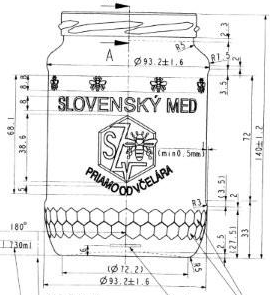 Nákupná cena pre DAP INákupná cena pre DAP II1ks pohár -  0,1557€*1,2 DPH = 0,1868€Poháre 49 896ks x 0,1868€ =  9 322,57€1ks pohár -  0,1493€*1,2 DPH = 0,1792€Poháre 49 896ks x 0,1792€ =  8 939,37€1ks paleta EUR – 16*1,2 DPH = 19,20€Palety 66 ks x19,20€ = 1267,20€1ks paleta EUR – 16*1,2 DPH = 19,20€Palety 66 ks x19,20€ = 1267,20€Fakturovaná cena za kamión s paletami:  10 589,77€1ks pohár (10 589,77 : 49 896ks )0,212€ = 0,21€Fakturovaná cena za kamións paletami:  10 206,57€1ks pohár (10 206,57 : 49 896ks )0,205€ = 0,21€